PŘIHLÁŠKA NA PŘÍMĚSTSKÝ LETNÍ TÁBOR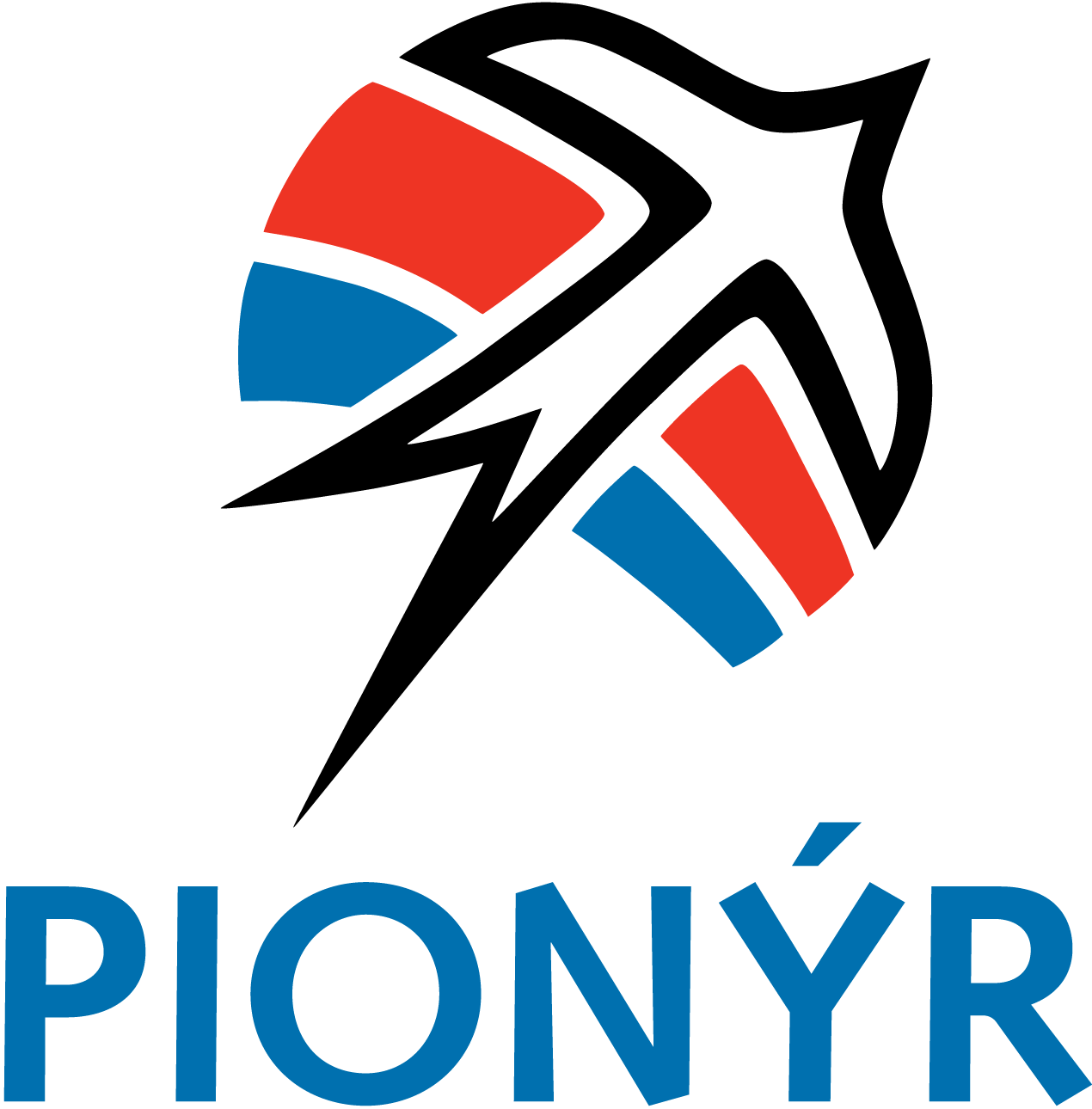 Dobrodružství nečeká11. – 15.7.2022, JedovniceJméno a příjmení: ___________________________________________________________________Datum narození: _______________________________dokončená třída: _______________________Adresa: _____________________________________________________________________E-mail: _________________________________________mobil: ______________________________Pojišťovna____________________________+ kopie zdravotní kartičky (po akci vrátíme).Po ukončení programu:		 dítě odchází samo		je vyzvednuto zákonným zástupcem Zdravotní omezení (alergie, diety, léky...) ____________________________________________________________________________________________________________________________________________________________________Dítě je:	 plavec		slabý plavec 		neplavec 	Jméno a příjmení zákonného zástupce: __________________________________________________Telefon na osobu během konání příměstského tábora: _____________________________________Podpis zákonných zástupců: _______________________________-----------------------------------------------------------------------------------------------------------------------------	Cena tábora 2 000,- Kč prosím uhraďte do konce června na účet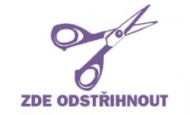 Bankovní spojení – Česká spořitelna: 1361965339/0800
Konstantní symbol: 308
Variabilní symbol: uveďte datum narození dítěte
do poznámek pro příjemce uveďte jméno dítěte.
Po odeslání přihlášky Vám budou koncem června poslány doplňující informace.Vyplněné přihlášky i okopírované nebo naskenované kartičky pojištěnce posílejte na adresu: pionyr.jedovnice@seznam.cz